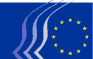 Европейски икономически и социален комитетБрюксел, 17 февруари 2017 г.Обобщение:1.	ВЪТРЕШЕН ПАЗАР	32.	СОЦИАЛНИ ВЪПРОСИ / МИГРАЦИЯ	73.	ИНОВАЦИИ И ЕЛЕКТРОННА КОМУНИКАЦИЯ	114.	ВЪНШНИ ОТНОШЕНИЯ	18На пленарната сесия на 25 и 26 януари 2017 г. присъстваха Marianne Thyssen, член на Европейската комисия, отговарящ за заетостта, социалните въпроси, уменията и трудовата мобилност, Маria João Rodrigues, член на Европейския парламент и докладчик на ЕП относно европейския стълб на социалните права, Ian Borg, парламентарен секретар на Малта за фондовете на ЕС и председателството през 2017 г. и Pierre Moscovici, член на Европейската комисия, отговарящ за икономическите и финансовите въпроси, данъчното облагане и митническия съюз.По време на пленарната сесия бяха приети следните становища:ВЪТРЕШЕН ПАЗАРЗаплахи и пречки пред единния пазар (становище по собствена инициатива)Докладчик:	Oliver Röpke (група „Работници“ – AT)Референтен документ:	EESC-2016-01244-00-00-AC-TRAЕдинният пазар е значително постижение и основен елемент в процеса на европейска интеграция и трябва да се разглежда като крайъгълен камък за просперитета на Европа. При все това обаче и двете са поставени под нарастващ натиск, отчасти поради недалновидни национални интереси, като голяма част от населението все повече ги поставя под въпрос, отчасти поради истинските тревоги на европейските граждани.ЕИСК изразява загриженост, че от финансовата криза насам единният пазар на ЕС почти не отбелязва растеж. Поради това са необходими активни мерки за насочване на Европа отново към целите на политиката, определени в стратегията „Европа 2020“.ЕИСК:подчертава значението на трансграничната мобилност за предприятията и работниците и необходимостта от противодействие на нелоялните и незаконните практики, свързани с трансграничното предоставяне на услуги, и от гарантиране на лоялна конкуренция в интерес и на предприятията;призовава за по-добър баланс между пазарните свободи и основните социални права в първичното законодателство;приветства усилията за проверка на ефективността на законодателството на ЕС; ето защо следва да се проверява дали хармонизираното законодателство е необходимо, по-специално в интерес на МСП;изтъква възгледа си, че цифровият единен пазар следва да бъде политически приоритет поради огромния си потенциал за растеж. Трябва да се разгледа и отстрани незабавно съществуващата правна несигурност по отношение на заетостта, икономиката и потребителските въпроси;призовава за ясна правна уредба за новите форми на икономиката и новите бизнес модели в рамките на единния пазар, включително различните форми на икономиката на споделянето, с цел премахване на нормативните пропуски;отново заявява своята позиция, че нормативните пропуски в данъчната политика водят до нелоялна конкуренция в рамките на единния пазар;счита, че услугите от общ интерес играят ключова роля в социалната пазарна икономика и са особено важни за обществеността. Те са сред общите ценности на ЕС, които са от значение за насърчаването на социалното и териториалното сближаване. Ролята им следва да се разглежда като част от „принципите и условията“, които ЕС може да предостави за тези услуги;призовава за мерки за справяне с нелоялните практики в областта на обществените поръчки, които водят до оферти под приемливия стандарт, при които понякога не са спазени изискванията за минимална работна заплата, които са в сила в съответното национално законодателство и практики, и които в много случаи водят до високи допълнителни разходи. Целта трябва да бъде да се прилага принципът за най-добрата оферта, а не за най-ниската цена.За контакт:	Jean-Pierre Faure		(Тел.: 00 32 2 546 96 9615 – електронен адрес: jean-pierre.faure@eesc.europa.eu)Пакет в областта на авторското правоДокладчик:	Juan Mendoza Castro (група „Работници“ – ES)Референтни документи:	COM(2016) 593 final – 2016/0280 (COD)COM(2016) 594 final – 2016/0284 (COD)COM(2016) 596 final – 2016/0278 (COD)EESC-2016-05382-00-00-AC-TRAЕИСК:приветства пакета за привеждане на авторското право в съответствие с изискванията на цифровата икономика;подчертава, че законодателството трябва да постигне баланс между правата на всички страни, избягвайки бюрократичната тежест и ненужните изисквания;припомня важността и необходимостта ЕС да ратифицира Маракешкия договор относно авторското право за слепи хора;предлага поредица от промени, като напр. по отношение на извличането на текст и данни или копията на произведения с цел опазване на културното наследство, с оглед на по-доброто адаптиране на авторските права към настоящите изисквания;се позовава на решението на Съда на ЕС, според което при определени условия отдаването под наем на цифрови книги може да се отъждестви с това на традиционните книги;призовава да се извърши хармонизиране чрез европейски правила на „панорамното“ изключение;подкрепя изключителното право на издателите в продължение на двадесет години да разрешават или забраняват цифровото използване на техни публикации в пресата;приветства факта, че авторите имат право на справедливо възнаграждение за техните творчески усилия, тяхната връзка с търговския успех на произведенията и поддържането на високо ниво на защита и финансиране на произведенията.За контакт:	Claudia Drewes-Wran(Тел.: 00 32 2 546 96 8067 – електронен адрес: claudia.drewes-wran@eesc.europa.eu)Оборудване за проверка за авиационната сигурностДокладчик:	Stefan Back (група „Работодатели“ – SE)Референтни документи:	COM(2016) 491 final – 2016/0236 (COD)EESC-2016-05432-00-01-AC-TRAЕИСК:приветства предложението на Комисията като първа стъпка към изпълнението на Плана за действие;изразява обаче съжаление, че:с предложението не се въвежда единен орган на ЕС по одобряването с интегрирана техническа служба, тъй като така щеше да е възможно постигането на оптимална ефективност и намаляване на разходите;в предложението не е предвидена възможността на национално равнище да се въведат изисквания, които са по-строги от основното равнище, определено в регламента;ДФЕС не допуска специални национални действия за защита на основните национални интереси срещу терористични актове в синхрон с член 346 от ДФЕС или спрямо обществените поръчки в член 15 от Директива 2014/24 за обществените поръчки;изглежда не е обмислена възможността да се включи система за обмен на информация и координация между различните национални органи по одобряването;приветства по принцип предложението ЕС да се стреми към пълноправно членство в Европейската конференция за гражданска авиация (ЕКГА);изразява съмнения относно добавената стойност на предложението в сегашния му вид и във връзка с това отправя искане към Комисията да преразгледа съдържанието му с оглед вземане под внимание на констатациите в настоящото становище.За контакт:	Claudia Drewes-Wran(Тел.: 00 32 2 546 96 8067 – електронен адрес: claudia.drewes-wran@eesc.europa.eu)СОЦИАЛНИ ВЪПРОСИ / МИГРАЦИЯЕвропейски стълб на социалните праваДокладчици:	Jacek Krawczyk (група „Работодатели“ – PL)	Gabriele Bischoff (група „Работници“ – DE)	Luca Jahier (група „Други интереси“– IT)Отправен документ:	EESC-2016-01902-00-01-AS-TRA Основни въпроси:ЕИСК:приветства инициативата на Комисията за започването на обществена консултация относно европейския стълб на социалните права, като същевременно изтъква необходимостта от пълно зачитане на разделението на правомощията и на принципа на субсидиарност;призовава за по-голяма яснота по отношение на обхвата и съдържанието на стълба и подчертава, че гражданското общество и социалните партньори би трябвало да бъдат адекватно привлечени за участие в дискусиите относно стълба;счита, че социалните права би трябвало да се прилагат във всички държави членки, като същевременно признава, че е възможно да са необходими специални инструменти/механизми за еврозоната;подчертава взаимозависимостта между икономическите и социалните политики и отчита факта, че европейският икономически и социален модел се основава на споделеното разбиране за значението на повишаването на заетостта, социалния напредък и производителността;счита, че стълбът би трябвало да насърчава достиженията на правото на ЕС в социалната сфера и пълното им и правилно прилагане и счита, че европейският семестър и националните програми за реформа, които се отнасят и за държавите извън еврозоната, следва да се превърнат в основно средство за изпълнение и наблюдение на стълба. Освен това Комитетът счита, че следва да се разработят/определят референтни показатели;изразява убеденост, че бъдещето на труда би трябвало да бъде ключов приоритет на дебатите относно социалния стълб;изтъква ролята на социалния диалог и колективното договаряне, както и тази на гражданския диалог;припомня, че устойчивите, ефективни и ефикасни социални системи са от първостепенно значение за всички общества в ЕС;счита за неизбежно провеждането на сериозен дебат за изграждането на структура на ИПС със здрави основи, което предполага наличие на консенсус относно икономическите и социалните цели, както и споделено управление.За контакт:	Johannes Kind(Тел.: 00 32 2 546 9111 11 – електронен адрес: johannes.kind@eesc.europa.eu)Рамка на ЕС за презаселванетоДокладчик:	Christian Moos (група „Други интереси“ – DE)Референтен документ:	EESC-2016-05234-00-00-AC-TRAОсновни въпроси:ЕИСК:се обявява за истинска обща политика в областта на убежището при съблюдаване на европейските ценности. Той приветства създаването на рамка на Съюза за презаселване;призовава Съюза да поеме по-голяма отговорност спрямо нуждаещите се от международна закрила лица;подчертава искането си за изграждане на стабилни системи за интеграция в държавите членки;призовава общите критерии във връзка с презаселването да се ръководят от уязвимостта на засегнатите лица, а не от ефективното сътрудничество на третата държава по въпроси в областта на убежището, както и да не бъдат дискриминиращи;счита понятията „първа страна на убежище“ и „сигурна трета държава“ за спорни, като се има предвид настоящото несигурно и нестабилно положение във въпросните трети държави и региони. Според ЕИСК в настоящата ситуация Изявлението на ЕС и Турция е от първостепенно значение. В интерес както на ЕС, така и на Турция е ситуацията във връзка с прилагането на правата на човека да се наблюдава;призовава за прекъсване на връзката между програмата за презаселване и споразуменията за партньорство, които имат за цел да убедят трети държави да предотвратяват бягствата на бежанци, тъй като това е свързано с опасност от нарушаване на международното право и основните права; подчертава, че действията в рамките на партньорства с трети държави или, в по-общ план, помощта за развитие, не трябва да бъдат обуславяни от споразумения за реадмисия или други подобни споразумения за сътрудничество с трети държави;призовава за ключова роля на Върховния комисариат за бежанците на ООН (ВКБООН) при идентифицирането на гражданите на трети държави или лицата без гражданство, които следва да бъдат презаселени, и отхвърля специалните права на трети държави по отношение на подбора;поставя под въпрос, съгласно Женевската конвенция от 1951 г., изключването по принцип на лицата, които по нерегламентиран начин са пребивавали, влезли или направили опит да влязат на територията на държавите членки през петте години преди презаселването, както и на лицата, на които пет години преди това държавите членки са отказали презаселване, въпреки че по принцип отговарят на критериите за допустимост;подчертава, че правото на убежище не трябва да бъде засегнато от презаселването;обявява се за амбициозни цели при определянето на годишния брой на лицата, които следва да бъдат презаселени, и препоръчва броят, който Комитетът на високо равнище трябва да определи, да се дефинира като минимален брой;очаква да бъде включен в Комитета на високо равнище по презаселването, който предстои да бъде създаден;призовава ВКБООН да участва постоянно в работата на Комитета на високо равнище по презаселването; като цяло в предложението на Комисията съществува липса на яснота относно това как и с какви процедури следва да бъдат идентифицирани лицата, нуждаещи се от международна закрила (от ВКБООН или от държавите членки), както и каква ще бъде ролята на Агенцията на ЕС в областта на убежището в тези процедури;призовава за проучване на допълнителни алтернативни програми за прием и финансиране по примера на канадската „Програма за частно спонсориране“ (Private Sponsorship Program). От полза за една нова рамка на ЕС за презаселване може по принцип да бъде институционализирането на тристранния подход, включващ държавите членки, ВКБООН, както и участници от частниясектор/гражданското общество.За контакт:	Raluca Radescu(Тел.: 00 32 2 546 9083 – електронен адрес: raluca.radescu@eesc.europa.eu)Брачни въпроси/въпроси, свързани с родителската отговорност/международно отвличане на деца (Регламент „Брюксел IIa“)Докладчик:	Christian Bäumler (група „Работници“ – DE)Референтен документ:	EESC-2016-05280-00-00-AC-TRAОсновни въпроси:ЕИСК:приветства предложените промени в процедурата за връщане на отвлечено дете с цел повишаване на нейната ефективност. Според ЕИСК тук би трябвало да се включи приемането на общи минимални стандарти, включително единна процедура за изпълнение. По-доброто сътрудничество между централните органи е от съществено значение за трансграничните производства и е във висшия интерес на детето;приветства факта, че държавите членки се задължават да съсредоточат компетентността в ограничен брой съдилища, както и въвеждането на срокове и ограничаването до едно на броя на обжалванията в производството за връщане. Той приветства факта, че съдът на държавата членка по произход може да обяви решението за подлежащо на предварително изпълнение дори ако тази възможност не съществува в неговото национално право и предлага всяко дете, което е в състояние да формира свои собствени възгледи, да има правото да бъде изслушано. Минималните стандарти за изслушването на деца могат да допринесат за предотвратяване на отказа от признаване и изпълнение или отказа на декларацията за изпълняемост на решение от друга държава – членка на ЕС;подкрепя премахването на екзекватурата за всички решения (както и за официалните документи и споразуменията) относно родителската отговорност, но счита, че следва да се запазят определени механизми за защита. ЕИСК подкрепя предложението при необходимост съдът на държавата членка по изпълнение да може да постанови спешни защитни мерки и предлага текстът на предложението да бъде изменен, така че да уточнява, че настаняването в приемно семейство има приоритет пред настаняването в специализирана институция, което следва да се избягва;ЕИСК се застъпва за създаването на безплатни консултативни центрове за родители, които са от държава членка, различна от държавата членка на настоящото местопребиваване на детето. ЕИСК счита, че е налице необходимост от уреждане на случаите, в които един от родителите произхожда от държава извън Европейския съюз;ЕИСК счита, че е налице необходимост от изясняване на приложното поле на Регламент „Брюксел ІІа“. Дори да изхождат от „национални“ критерии за определяне на брак, държавите членки трябва да спазват член 21 от Хартата на основните права на ЕС, който забранява всяка форма на дискриминация, основана на сексуалната ориентация. ЕИСК предлага изискването за спазване на член 21 да бъде упоменато в едно от съображенията на регламента.За контак: 		June Bedaton(Тел.: 00 32 2 546 8134 – електронен адрес: june.bedaton@eesc.europa.eu)ИНОВАЦИИ И ЕЛЕКТРОННА КОМУНИКАЦИЯ„Междинна оценка на програмата „Хоризонт 2020“Докладчик:	Gonçalo Lobo Xavier (група „Работодатели“ – PT)Референтен документ:		Информационен доклад	EESC-2016-5513-00-01-RI-TRAВ отговор на искане на Комисията информационният доклад има за цел да допринесе за междинната оценка на програма „Хоризонт 2020“ от Комисията и на нейната подпрограма „Наука съвместно със и за обществото“ (SwafS).Отправените от ЕИСК препоръки се основават на мненията на организации на гражданското общество, събрани от членове на Комитета посредством онлайн въпросник и известен брой мисии за установяване на фактите.За контакт:		Luís Lobo(Тел.: 00 32 2 546 97 9717 – електронен адрес: luis.lobo@eesc.europa.eu)Европейско общество на гигабитов интернетДокладчик:	Ulrich Samm (група „Работодатели“ – DE)Референтни документи:	COM(2016) 587 finalEESC-2016-05303-00-00-AC-TRAОсновни въпроси:В своето становище ЕИСК приветства съобщението на Комисията и свързаните с темата инициативи, а именно приемането на Европейския кодекс за електронни съобщения, Орган на европейските регулатори в областта на електронните съобщения (ОЕРЕС), план за действие 5G и схема за подпомагане на публичните органи, които желаят да предложат безплатен достъп до безжичен интернет („WiFi за Европа“). При това обаче Комитетът формулира редица забележки, целящи подобряване на първоначалното предложение на Комисията.На първо място, ЕИСК отбелязва, че разпокъсаността на мрежовите доставчици налага модернизация и подкрепа на единния пазар.Освен това ЕИСК отбелязва, че стратегическите цели за 2025 г. зависят от националното финансиране (частно и публично) и приветства предложението за създаване на мрежа на ЕС от служби по широколентовия достъп, както и на схема за кредитиране, която да намали административните разходи и тежести, особено за малките общини и МСП.Изразявайки задоволство, че европейските структурни и инвестиционни фондове (ЕСИФ) ще предоставят значително финансиране за високоскоростни широколентови мрежи, ЕИСК препоръчва да се укрепи ролята на Европейския фонд за стратегически инвестиции (ЕФСИ) чрез въвеждането на разпределение на средства по сектори за високоскоростни широколентови мрежи.Освен това ЕИСК счита, че икономическите и социалните ползи от прехода към гигабитова икономика зависят от развитието на мрежи с много висок капацитет както в градските и селските райони, така и във всички сектори на обществото. Във връзка с това са необходими инвестиции, за да бъдат обхванати всички отдалечени райони и да се гарантира достъп за най-уязвимите членове на нашето общество.В заключение ЕИСК отбелязва със задоволство, че инициативата „Wi-Fi за Европа“ (WiFi4EU) насърчава безплатен безжичен достъп за всички европейци на обществени места. При все това ЕИСК препоръчва да се следва Регламента относно електронната идентификация и удостоверителните услуги при електронни транзакции на вътрешния (eIDAS), който предоставя гаранции за защита на данните и за обществената сигурност.За контакт:	Cédric Cabanne(Тел.: 00 32 2 546 93 9355 – електронен адрес: Cedric.Cabanne@eesc.europa.eu)Европейски кодекс за електронни съобщенияДокладчик:	Jorge Pegado Liz (група „Други интереси“ – PT)Референтни документи:	COM(2016) 590 finalEESC-2016-05296-00-00-AC-TRAЕИСК приветства като цяло съдържанието на предложението на Комисията относно Европейския кодекс за електронни съобщения, по-специално навременността на предложението, начина на разглеждане на тематиката и начина на кодифициране и хоризонтално преработване на четирите съществуващи директиви (Рамковата директива, Директивата за разрешение, Директивата за достъп и Директивата за универсалната услуга) и организирането им в една единствена директива с оглед на целта за регулаторна пригодност (REFIT).ЕИСК споделя и основните цели на предложението за осигуряване на по-добра свързаност с интернет за всички граждани и предприятия.Той обаче изразява съжаление поради решението за изключване на Директивата за правото на неприкосновеност на личния живот от обхвата на предложението.Също така изразява съжаление, че Европейската комисия е спряла избора си на правната форма на директива вместо регламент. Директно приложим регламент би установил по-високо равнище на защита на потребителите и по този начин би допринесъл за по-тясна интеграция на единния пазар.ЕИСК подкрепя предложението, изтъквайки следните аспекти:отделеното внимание на достъпността на услугите за „ползвателите с увреждания“, както и необходимостта от по-добро дефиниране на „правата на крайните ползватели“;целесъобразното формулиране на нови понятия и определения от значение за разясняването и тълкуването на правния режим;изменението на процедурите за анализ на пазара и кодифицирането на най-добрите практики;улесняването на споделеното използване на радиочестотния спектър в 5G мрежи и насърчаването на достъпа на крайните ползватели до безжична интернет свързаност (Wi-Fi), споделеното използване на радиочестотния спектър;увеличаването на независимостта на националните регулатори и на другите компетентни органи в тази област.От друга страна ЕИСК изразява сериозни резерви и основателни съмнения във връзка със следните аспекти:някои нововъведения в разпоредбите относно „универсалната услуга”, чрез които на практика се извършва замяна на услуги и редица задължения като обществените телефонни кабини, пълните телефонни указатели и справочните услуги дори се премахват от обхвата на универсалната услуга, с което се обезсмисля целеният резултат;определението за „функционален широколентов достъп“;препратката към социално подпомагане или социално осигуряване, което освобождава доставчиците на услуги от тези задължения;изричният избор на метода на максималната хармонизация по отношение на правата на крайните ползватели, което е свързано с ниско равнище на защита;отпадането на някои регулаторни задължения или намаляването на предишни права или гаранции под привидното основание, че те вече не са необходими или са обхванати от общото право на потребителите;недостатъчното регулиране на някои практики при потребителските договори, които се считат за неправомерни;фактът, че това предложение не отговаря на изричното желание на Съвета за един „Европейски кодекс за правата на ползвателите на електронни съобщителни услуги“.За контакт:	Cédric Cabanne(Тел.: 00 32 2 546 93 9355 – електронен адрес: Cedric.Cabanne@eesc.europa.eu)Орган на европейските регулатори в областта на електронните съобщения (ОЕРЕС)Докладчик:	Jorge Pegado Liz (група „Други интереси“ – PT)Референтни документи:	COM(2016) 591 final - 2016/0286 (COD)EESC-2016-05211-00-00-AC-TRAОсновни аспекти:Комитетът подкрепя намерението, което стои зад предложението на Комисията, а именно, да бъдат увеличени задачите, компетенциите и правомощията на Органа на европейските регулатори в областта на електронните съобщения (ОЕРЕС).Въпреки това той изразява съжаление, че Комисията е предпочела да запази функциите на ОЕРЕС в сферата на обикновеното сътрудничество или координация, макар и засилени. ЕИСК е твърдо убеден, че преобразуването на ОЕРЕС в истински регулаторен орган, ще позволи възприемането на далновиден подход и ще гарантира подходящо регулиране на новите информационни услуги на общоевропейско или световно равнище, които понастоящем до голяма степен не са регламентирани или са подчинени на неясни правни рамки (M2M, OTT и други области от голямо значение за Съюза, като например роуминга или транснационалните пазари) или на обвързващи общоевропейски процедури за предоставяне на честотни ленти.Накрая, един от аспектите, които заслужават внимателно преразглеждане и анализиране, се отнася до състава, организацията и функционирането на апелативния съвет, така че при всички случаи да се гарантира действителната му независимост и безпристрастност, както и подходяща система на обжалване, особено когато става въпрос за решения по трансгранични спорове.За контакт:	Luca Giuffrida(Тел.: 00 32 2 546 93 9212 – електронен адрес: LucaVenerando.Giuffrida@eesc.europa.eu)Свързаност с интернет в местните общностиДокладчик:	Emilio Fatovic (група „Работници“ – IT)Референтни документи:	COM(2016) 589 finalEESC-2016-05185-00-00-AC-TRAОсновни аспекти:ЕИСК приветства инициативата на Комисията Wifi4EU (Wifi за ЕС), която има за цел да осигури широко разпространение на безплатния достъп до интернет на обществени места и ще донесе ползи от гледна точка както на достъпността, най-вече за по необлагодетелстваните социални групи, така и на икономическото развитие на териториите, по-специално в сектора на публичните услуги, здравеопазването, търговията и туризма. ЕИСК предлага единна цифрова идентификация в рамките на инициативата Wifi4EU, тъй като тя би имала сериозно отражение от гледна точка на засилването на чувството за европейско гражданствоКато отчита, че бързият напредък на цифровите технологии носи риск от бързо остаряване на всички инсталирани технологии, ЕИСК настоява за безплатен висококачествен безжичен интернет с минимална скорост от 100 мегабита в секунда и призовава за поставяне на цели както в областта на социалното, така и на технологичното развитие, за да стане инициативата Wifi4EU по-динамична, по-дългосрочна и по-устойчива.Комитетът счита обаче, че бюджетът от 120 милиона евро е крайно недостатъчен, и призовава за съществено увеличаване на заделените средства, като публичните инициативи се допълнят с публично-частни партньорства. Същевременно той приканва Комисията да определи минимален срок от три години за предоставяне на услугата и нарушаването на този срок да се санкционира с връщане на полученото финансиране. Освен това Комитетът оценява като противоречиви и недостатъчно ясни определените критерии за разпределяне на финансовите средства („първият дошъл се обслужва с предимство“ и географския критерий). Поради това препоръчва да се вземат предвид населението и географската площ на държавите, така че всички територии да имат балансиран достъп до тези средства.За контакт:	Maja Radman(Тел.: 00 32 2 546 93 9051 – електронен адрес: Maja.Radman@eesc.europa.eu)5G за ЕвропаДокладчик:	Mihai Manoliu (група „Работодатели“ – RO)Референтни документи:	COM(2016) 588 finalEESC-2016-05212-00-00-AC-TRAОсновни аспекти:ЕИСК счита, че е целесъобразно да се подкрепят целите на Комисията в областта на разгръщането на първите мрежи от пето поколение (5G) до 2018 г. и стартирането на търговски услуги в Европа до края на 2020 г. За да бъдат постигнати тези цели, препоръчва на Комисията да работи с държавите членки и органите на международно равнище за разрешаването на проблемите от техническо естество, свързани с честотите и честотната лента. Необходимо е също така да се разработят конкретни стандарти като предпоставка за справедливи трудови отношения и обективна оценка както на неизправностите, така и на степента на напредък в постигането на целите.Осъзнавайки потенциалните рискове, Комитетът подкрепя компенсацията чрез публични инвестиции или други възможности за финансиране (въз основа на структурните фондове) на недостатъчните частни инвестиции в отдалечените или слабо населените региони, като отчита въздействието върху местната икономика, дистанционната работа, предоставянето на здравни грижи и новите възможности в областта на образованието (spill-over effect).ЕИСК е на мнение, че чрез оперативната съвместимост, прозрачността и сигурността на данните, 5G мрежите могат да допринесат в значителна степен за модернизиране на публичната администрация и във връзка с това би искал да подчертае потенциалната роля на МСП в областта на цифровите технологии. В заключение ЕИСК смята, че развитието на уменията в областта на цифровите технологии на гражданите като цяло и на работниците в частност, със специално внимание към хората с увреждания, трябва да остане приоритет за ЕС.За контакт:	Maja Radman(Тел.: 00 32 2 546 93 9051 – електронен адрес: Maja.Radman@eesc.europa.eu)ВЪНШНИ ОТНОШЕНИЯУчастие на Съюза в Партньорството в областта на научните изследвания и иновациите в Средиземноморския регион (PRIMA), осъществявано съвместно от няколко държави членкиДокладчик:	Emilio Fatovic (група „Работници“ – IT)Референтен докумени:	EESC-2017-00045-00-00-AC-TRAОсновни аспекти:Европейският икономически и социален комитет (ЕИСК) подкрепя участието на ЕС в PRIMA с цел разработване на общи иновативни решения за повишаване на сигурността, ефикасността, ефективността и устойчивостта – както в екологично, така и във финансово отношение – на водоснабдяването и продоволствените системи в Средиземноморския регион.ЕИСК счита, че участието в PRIMA би донесло добавена стойност за ЕС като цяло, тъй като ще позволи да се реагира по интегриран начин на някои от основните причини за нестабилност в района на Средиземноморието.Комитетът счита, че един истински цялостен, многостепенен и междусекторен подход, съчетан с конкретни и измерими цели за устойчивост, издръжливост, качество на живот и труд, права на човека и демокрация, е задължително условие за успеха на PRIMA.ЕИСК подкрепя предложението участието в програмата PRIMA да се основава на член 185 от ДФЕС, за да се гарантира възможно най-голяма интеграция на научно, управленческо и финансово равнище. Това следва да се вписва в по-широка макрорегионална стратегия за Средиземноморието, отчитаща всички други политики (ЕПС), инициативи и партньорства (Съюз за Средиземноморието ), които вече са в сила в тази област, с цел по-ефективно справяне с проблемите, като се следва логиката на съвместното развитие и съвместно вземане на решения.Европейският икономически и социален комитет подкрепя създаването на PRIMA-IS като изпълнителна структура, отговаряща за управлението и контрола на програмата. ЕИСК изразява надежда, че този орган ще се характеризира с отворени и приобщаващи механизми на управление, по-специално по отношение на присъединяването на нови държави членки или трети държави. Освен това ЕИСК призовава за включването на всички потенциално заинтересовани участници (региони, местни власти, университети и организации на гражданското общество), с цел да се укрепи управлението на PRIMA-IS и да се спомогне за набелязване и съвместно наблюдение на въздействието на програмата върху икономиката, заетостта и социалната сфера.За контакт:		Georges-Henry Carrard(Тел.: 00 32 2 546 93 9593 – електронен адрес: georgeshenry.carrard@eesc.europa.eu)_____________ПЛЕНАРНА СЕСИЯ

25 и 26 ЯНУАРИ 2017 г.

ОБОБЩЕНИЕ НА ПРИЕТИТЕ СТАНОВИЩАНастоящият документ е достъпен на официалните езици на интернет сайта на Комитета на следния адрес:http://www.eesc.europa.eu/?i=portal.bg.documents#/boxTab1-2Посочените становища могат да бъдат намерени онлайн чрез търсачката на Комитета:http://www.eesc.europa.eu/?i=portal.bg.opinions-search